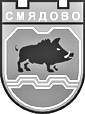  9820 гр. Смядово, пл. „Княз Борис І”№2; телефон: 05351/2033; факс: 05351/2226 Obshtina_smiadovo@abv.bg    www.smyadovo.bgВх. № ...........................                                                    ДО......................................                                                    ОРГАНА ПО НАСТОЙНИЧЕСТВО И                                                   ПОПЕЧИТЕЛСТВО	                                                                                       ПРИ ОБЩИНА СМЯДОВОЗ А Я В Л Е Н И Еот.................................................................................................................., ЕГН ........................................л.к. № .........................................., изд. на ................................................. от ..........................................Адрес: ..........................................................................................................................................................Г-н/г-жо/ Кмет,Желая да бъде променен/назначен  настойнически съвет на .....................................................................................................................................................................................ЕГН..........................................л.к. № ......................................., изд. на ....................................... от МВР ...............................................Поставен/а/ под пълно запрещение с Решение №    ................/................................  на ………….................................................. съд, настанен/а/ в ......................................................................................……………………………………………………………………………………………………………..……………………………………………………………………………………………………………..(Описва се фактическата обстановка, мотивите, поради които се иска да бъде назначен за настойник или да бъде променен настойническия съвет както и родствената връзка с това лице)Предлагам в настойническия съвет да влязат следните лица:1. НАСТОЙНИК:............................................................................................................... ЕГН...........................................Адрес:.......................................................................................................................................................2. ЗАМЕСТНИК-НАСТОЙНИК: ............................................................................................................... ЕГН .........................................Адрес:.......................................................................................................................................................3. СЪВЕТНИЦИ:1. .................................................................................................................. ЕГН .......................................Адрес:...........................................................................................................................................................2. ................................................................................................................... ЕГН ......................................Адрес: ..........................................................................................................................................................Прилагам следните документи:1.Акт за раждане на лицето2.Акт за смърт на родител/съпруг3.Съдебно решение4. Декларации - …….. броя5. Други ……………………………………………………………………………………………….Дата: ………….                                                                                    С уважение: ..........................гр. Смядово